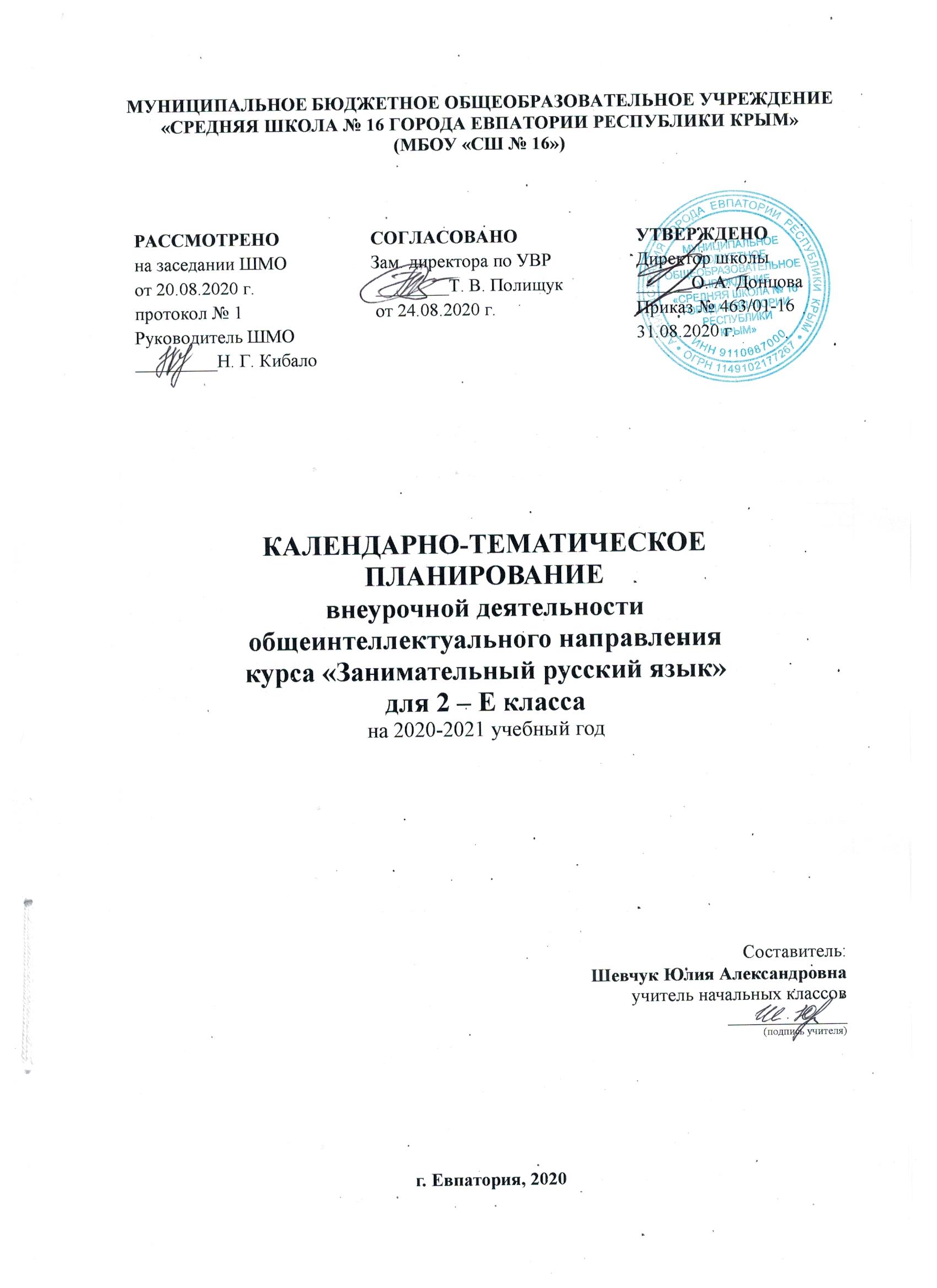 № п/п№ п/пДатаДатаТема урокапланфактпланфактТема урока03.09Что мы знаем о звуках и буквах?10.09Что такое лексика?17.09Однозначные и многозначные слова.25.09Игротека.02.10Слова-братья.09.10Слова-наоборот.16.10Пословица недаром молвится.23.10Игротека.30.10И снова пословицы, пословицы, пословицы…13.11Играем со словарными словами.20.11Анаграммы.27.11Игротека.04.12Секреты некоторых букв.11.12Шарады, анаграммы и метаграммы.18.12Еще раз о синонимах и антонимах.25.12Игротека.14.01Слова, обозначающие предметы.21.01Слова, обозначающие действия предметов.28.01Слова, обозначающие признаки предметов.04.02Игротека.11.02Текст. Тема. Главная мысль.18.02Заголовок- всему голова.25.02Работаем с фразеологизмами.04.03Игротека.11.03И снова пословицы.01.04Еще раз о фразеологизмах.08.04Русские народные загадки.15.04Игротека.22.04И вновь словарные слова.29.04Учимся различать имена существительные, имена прилагательные и глаголы.06.05Какие слова русского языка помогают называть качества характера?20.05Игротека.Повторяем.Готовимся к конкурсу «Русский медвежонок».